Soạn bài Viếng lăng BácHướng dẫn soạn bài Viếng lăng Bác được Đọc Tài Liệu biên soạn giúp bạn nắm vững kiến thức và trả lời câu hỏi trang 60 SGK Ngữ văn 9 tập 2.KIẾN THỨC CƠ BẢNHƯỚNG DẪN SOẠN BÀI VIẾNG LĂNG BÁC CHI TIẾTĐỌC - HIỂU VĂN BẢNLUYỆN TẬPGHI NHỚKhông chỉ giúp bạn trả lời tốt các câu hỏi tại trang 60 sách giáo khoa Ngữ văn 9 tập 2. Những nội dung tài liệu soạn bài Viếng lăng Bác dưới đây còn giúp bạn nắm vững các kiến thức quan trọng của bài học này.Cùng tham khảo nhé...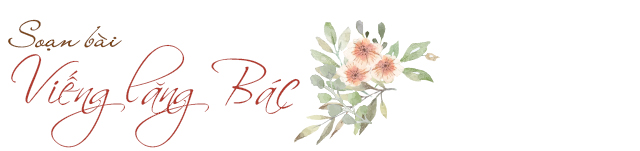 KIẾN THỨC CƠ BẢNNhững kiến thức cơ bản bạn cần nắm vững của bài học này:1. Nhà thơ Viễn Phương sinh năm 1928, quê ở tỉnh An Giang. Ông là một trong những cây bút có mặt sớm nhất của lực lượng văn nghệ giải phóng ở miền Nam thời kì chống Mỹ cứu nước. Thơ Viễn Phương thường nhỏ nhẹ, giàu tình cảm, khá quen thuộc với bạn đọc thời kháng chiến chống đế quốc Mĩ.Xem thêm tiểu sử nhà thơ Viễn Phương.2. Bài thơ Viếng lăng Bác được viết khi lăng Chủ tịch Hồ Chí Minh được xây dựng xong, đất nước thống nhất, đồng bào miền Nam đã có thể thực hiện được mong ước ra viếng Bác. Trong niềm xúc động vô bờ của đoàn người vào lăng viếng Bác, Viễn Phương đã viết bài thơ này.HƯỚNG DẪN SOẠN BÀI VIẾNG LĂNG BÁC CHI TIẾTHướng dẫn trả lời các câu hỏi trang 60 SGK Ngữ văn 9 tập 2:ĐỌC - HIỂU VĂN BẢN1 - Trang 60 SGKĐọc nhiều lần bài thơ, tìm hiểu cảm xúc bao trùm của tác giả và trình tự biểu hiện trong bài.Trả lờiBài thơ là tình cảm của người con Nam Bộ đối với Bác, thể hiện mong muốn, tình cảm của quân dân miền Nam và cả nhân dân Việt Nam với Bác - vị cha già, vị lãnh tụ muôn ngàn kính yêu của dân tộc.Trình tự biểu hiện:- Đầu tiền là cảnh ở bên ngoài lăng với hình ảnh đậm nét nhất là hàng tre trong sương sớm.- Tiếp đến là hình ảnh dòng người xếp hàng vào viếng lăng Bác. - Cảm xúc và suy ngẫm của tác giả khi vào trong lăng.- Mong ước của tác giả thiết tha được ở mãi bên Bác. Tham khảo những bài văn cảm nhận để làm rõ quan điểm Viếng lăng Bác là bài ca ân tình cảm động, đẹp đẽ của nhà thơ Viễn Phương2 - Trang 60 SGKPhân tích hình ảnh hàng tre bên lăng Bác được miêu tả ở khổ thơ đầu. Tác giả đã làm nổi bật những nét nào của cây tre và điều đó mang ý nghĩa ẩn dụ như thế nào? Câu thơ cuối bài trở lại hình ảnh cây tre đã bổ sung thêm phương diện ý nghĩa gì nữa của hình ảnh cây tre Việt Nam?Trả lời+ Hàng tre như dài rộng mênh mông.+ Hàng tre xanh màu đất nước, màu Việt Nam+ Hàng tre kiên cường bất khuất, hiên ngang (Bão táp mưa sa đứng thẳng hàng)Tác giả không tả thực hàng tre, mà liên tưởng, nhân hoá, tượng trưng.Ý nghĩa của cách tả này cho thấy lăng Bác và tre thật gần gũi, thân thuộc như những làng quê xanh lũy tre. Đồng thời tác giả cũng nhằm thể hiện nét tượng trưng cây cối mang màu đất nước, biểu tượng của dân tộc đã tập trung về quanh Bác, canh giữ cho giấc ngủ bình yên của Người.Xem thêm: Cảm nhận của em về hai khổ đầu bài thơ Viếng lăng Bác3 - Trang 60 SGKTình cảm của nhà thơ và của mọi người đối với Bác đã được thể hiện như thế nào trong các khổ thơ 2,3,4 ? Chú ý phân tích những hình ảnh ẩn dụ đặc sắc trong các khổ thơ này.Trả lời- Tình cảm được thể hiện độc đáo:+ Tình cảm của mọi người đối với Bác thật vô tận.+ Ngày ngày thời gian lặp đi lặp lại khi mặt trời qua lăng.+ Ngày lại ngày những dòng người nối nhau đi trong một không gian đặc biệt: đi trong thương nhớ+ Đặc sắc nhất là những con người, những tấm lòng đã kết thành tràng hoa dâng lên Bác.- Khổ thơ thứ 3 tác giả tả cảnh trong lăng Bác và niềm xúc động khi thấy Bác+ Vầng trăng như là tượng trưng.+ Lí trí thì nói rằng Bác đang trong giấc ngủ, vẫn còn sống mãi.+ Sự thật là Bác đã không còn nữa.- Khổ thử 4 nhà thơ ước muốn:+ Làm con chim hót+ Làm hoa tỏa hương+ Làm cây tre trung hiếu Tất cả để được quanh Người, canh gác cho Bác ngày đêm.Tham khảo thêm: Phân tích khổ cuối bài thơ Viếng lăng Bác4 - Trang 60 SGKNhận xét về sự thống nhất giữa nội dung tình cảm, cảm xúc và các yếu tố nghệ thuật (thể thơ, nhịp điệu, ngôn ngữ, hình ảnh) của bài thơ.Trả lời- Thể thơ 5 chữ gắn liền với các điệu dân ca, nhất là dân ca miền Trung, có âm hưởng nhẹ nhàng, tha thiết. Cách gieo vần liên giữa các khổ thơ cũng góp phần tạo nên sự liền mạch cho cảm xúc.- Kết hợp những hình ảnh tự nhiên giản dị (bông hoa tím, tiếng chim hót, vì sao...) với các hình ảnh giàu ý nghĩa biểu trưng, khái quát (đất nước như vì sao...)- Tứ thơ Xoay quanh hình ảnh mùa xuân, từ mùa xuân của đất trời đến mùa xuân của quê hương đất nước. Cách cấu tử như vậy khiến cho ý thơ luôn tập trung, cảm xúc trong thơ không bị dàn trải.- Giọng điệu của bài thơ thể hiện đúng tâm trạng của tác gải, biến đổi phù hợp với nội dung từ đoạn: vui, say sưa ở đoạn đầu, trầm lắng, thiết tha khi bộc bạch tâm niệm sôi nỗi, tha thiết ở đoạn kết.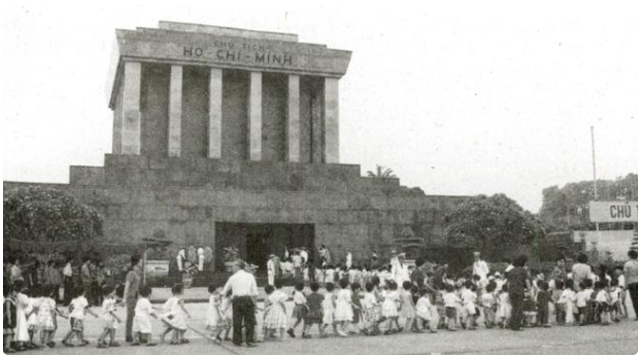 LUYỆN TẬPYêu cầu: Viết một đoạn văn bình khổ 2 hoặc khổ 3 của bài thơ.Bài văn mẫuKhổ 2Khổ thơ thứ hai là dòng cảm xúc của nhà thơ về vẻ đẹp lớn lao của Bác khi được hòa vào dòng người viếng lăng Bác. Ở đây ta thấy hình ảnh mặt trời được lặp lại hai lần với những ý nghĩa khác nhau. Mặt trời ở câu thơ đầu tiên là hình ảnh mặt trời thực của thiên nhiên, mang lại ánh sáng, sưởi ấm và đem đến sự sống cho muôn loài. Mặt trời ở câu thơ thứ hai là một hình ảnh ẩn dụ, mặt trời ở đây chính là Bác. Bằng việc sử dụng hình ảnh ẩn dụ này, nhà thơ đã ngợi ca vẻ đẹp của vị cha già dân tộc. Người như ánh mặt trời đem tình thương cho đồng bào, nhân dân Việt Nam. Người là ánh sáng soi đường cho hàng triệu người con của đất nước. Bác chính là cội nguồn sự sống của đất nước. Hình ảnh dòng người ngày ngày “đi trong thương nhớ”, “kết tràng hoa dâng bảy mươi chín mùa xuân” thể hiện niềm kính trọng, yêu mến của người dân Việt Nam đối với người cha vĩ đại của dân tộc. Đó cũng chính là tình cảm sâu sắc, chân thành mà tác giả dành cho Bác.Khổ 3Nếu khổ thơ thứ hai là tình cảm biết ơn, kính trọng thì đến khổ thơ thứ ba, tác giả bày tỏ nỗi xót thương vô hạn đối với sự ra đi của Bác. “Vẫn biết trời xanh là mãi mãi”, tác giả Viễn Phương đã so sánh Bác với “trời xanh” vĩnh hẵng, bất biến. Dù Bác đã ra đi nhưng vẫn còn sống mãi trong trái tim, trong sự nhớ thương của nhân dân Việt Nam ngàn đời. Tình yêu thương bao la, ơn đức lớn lao của Bác sẽ không bao giờ nguôi ngoai trong lòng những thế hệ người Việt. Người đã rời xa trần thế nhưng hình ảnh người vẫn gần gũi như là bác, là cha của những người cháu, người con, đầy “dịu hiền”. Nhưng dẫu biết là như thế, khi nhìn thấy hình ảnh Bác “nằm trong giấc ngủ bình yên” tác giả vẫn không thể che giấu cảm xúc xót thương vô hạn đối với sự mất mát lớn này. Ở cuối khổ thơ, câu thơ “Mà sao nghe nhói ở trong tim!” kết lại bài thơ bằng việc bộc lộ trực tiếp cảm xúc trữ tình. Dấu chấm than đặt cuối khổ thơ như nốt lặng, bày tỏ tình cảm của nhà thơ đối với Bác.Tham khảo thêm những bài văn nêu cảm nhận 2 khổ giữa bài viếng lăng Bác đã được Đọc Tài Liệu biên soạn.GHI NHỚ• Bài thơ Viếng lăng Bác thể hiện lòng thành kính và niềm xúc động sâu sắc của nhà thơ và của mọi người đối với Bác Hồ khi vào lăng viếng Bác. 
 
• Bài thơ có giọng điệu trang trọng và tha thiết, nhiều hình ảnh ẩn dụ  đẹp và gợi cảm, ngôn ngữ bình dị mà cô đúc.Để hiểu đầy đủ hơn về tác phẩm Viếng lăng Bác, các bạn có tham khỏa thêm những bài văn Phân tích bài thơ Viếng lăng Bác của Viễn Phương đã được chúng tôi biên soạn.// Mong rằng nội dung của bài hướng dẫn soạn văn 9 bài Viếng lăng Bác này sẽ giúp các bạn ôn tập và nắm vững các kiến thức quan trọng của bài học. Chúc bạn luôn đạt được những kết quả cao trong học tập.[ĐỪNG SAO CHÉP] - Bài viết này chúng tôi chia sẻ với mong muốn giúp các bạn tham khảo, góp phần giúp cho bạn có thể để tự soạn bài Viếng lăng Bác một cách tốt nhất. "Trong cách học, phải lấy tự học làm cố" - Chỉ khi bạn TỰ LÀM mới giúp bạn HIỂU HƠN VỀ BÀI HỌC và LUÔN ĐẠT ĐƯỢC KẾT QUẢ CAO.DOCTAILIEU.COM